ПРАВИТЕЛЬСТВО РЯЗАНСКОЙ ОБЛАСТИПОСТАНОВЛЕНИЕот 15 июня 2006 г. N 151О ПОРЯДКЕ ПРЕДОСТАВЛЕНИЯ ЛЬГОТНОГО ПРОЕЗДА ТРАНСПОРТОМОБЩЕГО ПОЛЬЗОВАНИЯ ОТДЕЛЬНЫМ КАТЕГОРИЯМ ГРАЖДАНВ целях приведения нормативного правового акта Рязанской области в соответствие с законодательством Рязанской области Правительство Рязанской области постановляет:1. Утвердить Порядок предоставления проезда городским наземным электрическим транспортом общего пользования, автомобильным транспортом общего пользования городского и пригородного сообщения, а также автомобильным транспортом общего пользования междугородного сообщения по маршрутам, соединяющим административный центр муниципального района Рязанской области с населенными пунктами данного муниципального района, гражданам, имеющим право на меры социальной поддержки в соответствии с законодательством Рязанской области согласно Приложению.(в ред. Постановлений Правительства Рязанской области от 19.12.2012 N 381, от 17.12.2014 N 389, от 17.05.2017 N 104)2. Считать утратившими силу Постановления Правительства Рязанской области от 23.09.2005 N 217 "Об утверждении временных порядков предоставления проезда в транспорте общего пользования городского и пригородного сообщения некоторым категориям граждан", от 09.11.2005 N 274 "О внесении изменений в Постановление Правительства Рязанской области от 23.09.2005 N 217 "Об утверждении временных порядков предоставления проезда в транспорте общего пользования городского и пригородного сообщения некоторым категориям граждан", от 24 марта 2006 г. N 70 "Об утверждении Положения об организации проезда в транспорте общего пользования городского и пригородного сообщения граждан, имеющих право на меры социальной поддержки за счет средств федерального и областного бюджетов", от 02.05.2006 N 110 "О внесении изменений в Постановление Правительства Рязанской области от 23.09.2005 N 217 "Об утверждении временных порядков предоставления проезда в транспорте общего пользования городского и пригородного сообщения некоторым категориям граждан" (в редакции Постановления Правительства Рязанской области от 09.11.2005 N 274)".3. Настоящее постановление вступает в силу с 1 июля 2006 года.4. Контроль за исполнением настоящего постановления возложить на Вице-губернатора Рязанской области - первого заместителя Председателя Правительства Рязанской области.(п. 4 в ред. Постановления Правительства Рязанской области от 06.12.2022 N 446)Губернатор Рязанской областиГ.И.ШПАКПриложениек ПостановлениюПравительства Рязанской областиот 15 июня 2006 г. N 151ПОРЯДОК ПРЕДОСТАВЛЕНИЯ ПРОЕЗДА ГОРОДСКИМ НАЗЕМНЫМЭЛЕКТРИЧЕСКИМ ТРАНСПОРТОМ ОБЩЕГО ПОЛЬЗОВАНИЯ,АВТОМОБИЛЬНЫМ ТРАНСПОРТОМ ОБЩЕГО ПОЛЬЗОВАНИЯГОРОДСКОГО И ПРИГОРОДНОГО СООБЩЕНИЯ, А ТАКЖЕАВТОМОБИЛЬНЫМ ТРАНСПОРТОМ ОБЩЕГО ПОЛЬЗОВАНИЯМЕЖДУГОРОДНОГО СООБЩЕНИЯ ПО МАРШРУТАМ,СОЕДИНЯЮЩИМ АДМИНИСТРАТИВНЫЙ ЦЕНТР МУНИЦИПАЛЬНОГОРАЙОНА РЯЗАНСКОЙ ОБЛАСТИ С НАСЕЛЕННЫМИ ПУНКТАМИДАННОГО МУНИЦИПАЛЬНОГО РАЙОНА, ГРАЖДАНАМ, ИМЕЮЩИМПРАВО НА МЕРЫ СОЦИАЛЬНОЙ ПОДДЕРЖКИ В СООТВЕТСТВИИ СЗАКОНОДАТЕЛЬСТВОМ РЯЗАНСКОЙ ОБЛАСТИ1. Проезд городским наземным электрическим транспортом общего пользования, автомобильным транспортом общего пользования городского и пригородного сообщения, а также автомобильным транспортом общего пользования междугородного сообщения по маршрутам, соединяющим административный центр муниципального района Рязанской области с населенными пунктами данного муниципального района, граждан, имеющих право на меры социальной поддержки в соответствии с законодательством Рязанской области (далее - граждане), осуществляется:- в городском сообщении на территории города Рязани - по месячному проездному билету стоимостью 427 рублей в порядке, устанавливаемом уполномоченным органом местного самоуправления в соответствии с Законом Рязанской области от 22.12.2016 N 93-ОЗ "О наделении органов местного самоуправления муниципального образования - городской округ город Рязань отдельными государственными полномочиями Рязанской области по предоставлению мер социальной поддержки в виде льготного проезда городским наземным электрическим транспортом общего пользования и автомобильным транспортом общего пользования городского сообщения";(в ред. Постановлений Правительства Рязанской области от 19.12.2017 N 379, от 11.12.2018 N 359, от 18.11.2019 N 364, от 08.12.2020 N 328, от 24.11.2021 N 323, от 06.12.2022 N 446)- в городском сообщении на территории городов и населенных пунктов Рязанской области (кроме города Рязани) - по месячному именному социальному талону-билету стоимостью 427 рублей, действие которого распространяется на проезд в автобусах юридических лиц и индивидуальных предпринимателей (далее - перевозчики), осуществляющих перевозки граждан;(в ред. Постановлений Правительства Рязанской области от 19.12.2017 N 379, от 11.12.2018 N 359, от 18.11.2019 N 364, от 08.12.2020 N 328, от 24.11.2021 N 323, от 06.12.2022 N 446)- в пригородном сообщении, а также междугородном сообщении по маршрутам, соединяющим административный центр муниципального района Рязанской области с населенными пунктами данного муниципального района, - по месячному именному социальному талону-билету стоимостью 427 рублей, действие которого распространяется на проезд по определенному маршруту (маршрутам) в автобусах перевозчиков, осуществляющих перевозки граждан.(в ред. Постановлений Правительства Рязанской области от 19.12.2017 N 379, от 11.12.2018 N 359, от 18.11.2019 N 364, от 08.12.2020 N 328, от 24.11.2021 N 323, от 06.12.2022 N 446)(п. 1 в ред. Постановления Правительства Рязанской области от 17.05.2017 N 104)2. Продажа месячных именных социальных талонов-билетов производится в специально оборудованных для этого пунктах и других местах, удобных для граждан.(в ред. Постановлений Правительства Рязанской области от 20.10.2016 N 240, от 17.05.2017 N 104)3. Для приобретения месячного именного социального талона-билета необходимо предъявить паспорт гражданина Российской Федерации (документ, заменяющий паспорт гражданина Российской Федерации), соответствующий документ (удостоверение) установленного образца, подтверждающий право на получение мер социальной поддержки.(п. 3 в ред. Постановления Правительства Рязанской области от 17.05.2017 N 104)4. При реализации месячного именного социального талона-билета перевозчиком оформляется ведомость. Ведомость включает в себя данные о покупателе (указываются фамилия, имя, отчество (при наличии), виде месячного именного социального талона-билета (городского, пригородного или междугородного), перевозчике, наименовании маршрута (в случае приобретения месячного именного социального талона-билета для проезда на пригородном или междугородном маршруте), подписи покупателя о приобретении месячного именного социального талона-билета и согласии на обработку персональных данных. Ведомость заверяется подписями кассира, руководителя транспортного предприятия (предпринимателя) и печатью.(п. 4 в ред. Постановления Правительства Рязанской области от 17.05.2017 N 104)5. Заказ на изготовление месячных именных социальных талонов-билетов, их реализацию гражданам и учет осуществляют перевозчики.Форма месячного именного социального талона-билета на бумажном носителе должна быть согласована с министерством транспорта и автомобильных дорог Рязанской области и должна предусматривать данные о перевозчике, покупателе и маршруте (в случае приобретения месячного именного социального талона-билета на бумажном носителе для проезда на пригородном или междугородном маршруте).(в ред. Постановлений Правительства Рязанской области от 18.02.2009 N 32, от 17.12.2014 N 389, от 20.10.2016 N 240)Для использования единой формы месячных именных социальных талонов-билетов на бумажном носителе и организации наиболее эффективной и удобной для граждан системы их продажи перевозчики могут заключать между собой и с другими организациями соответствующие соглашения.(в ред. Постановлений Правительства Рязанской области от 20.10.2016 N 240, от 17.05.2017 N 104)6. Утратил силу. - Постановление Правительства Рязанской области от 17.05.2017 N 104.7. Перевозчики до 10 числа месяца, на который были проданы месячные именные социальные талоны-билеты, оформляют и представляют в министерство транспорта и автомобильных дорог Рязанской области по установленной министерством форме отчет о продаже месячных именных социальных талонов-билетов и ведомости их продажи.(п. 7 в ред. Постановления Правительства Рязанской области от 17.05.2017 N 104)8 - 9. Исключены. - Постановление Правительства Рязанской области от 19.04.2012 N 95.10. Перечень перевозчиков, обязанных осуществлять продажу гражданам месячных именных социальных талонов-билетов, и перечень маршрутов, на которых производится перевозка граждан по предъявлении месячных именных социальных талонов-билетов, публикуются министерством транспорта и автомобильных дорог Рязанской области в средствах массовой информации.(в ред. Постановления Правительства Рязанской области от 18.02.2009 N 32)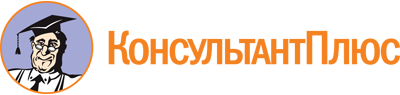 Постановление Правительства Рязанской области от 15.06.2006 N 151
(ред. от 06.12.2022)
"О порядке предоставления льготного проезда транспортом общего пользования отдельным категориям граждан"Документ предоставлен КонсультантПлюс

www.consultant.ru

Дата сохранения: 13.12.2022
 Список изменяющих документов(в ред. Постановлений Правительства Рязанской областиот 20.12.2006 N 325, от 03.03.2008 N 51, от 17.12.2008 N 339,от 18.02.2009 N 32, от 21.05.2009 N 140, от 30.12.2009 N 374,от 22.06.2010 N 137, от 16.03.2011 N 38, от 07.12.2011 N 406,от 19.04.2012 N 95, от 19.12.2012 N 381, от 12.02.2014 N 21,от 17.12.2014 N 389, от 23.12.2015 N 321, от 20.10.2016 N 240,от 14.12.2016 N 293, от 17.05.2017 N 104, от 19.12.2017 N 379,от 11.12.2018 N 359, от 18.11.2019 N 364, от 08.12.2020 N 328,от 24.11.2021 N 323, от 06.12.2022 N 446)Список изменяющих документов(в ред. Постановлений Правительства Рязанской областиот 17.12.2008 N 339, от 18.02.2009 N 32, от 21.05.2009 N 140,от 30.12.2009 N 374, от 22.06.2010 N 137, от 16.03.2011 N 38,от 07.12.2011 N 406, от 19.04.2012 N 95, от 19.12.2012 N 381,от 17.12.2014 N 389, от 23.12.2015 N 321, от 20.10.2016 N 240,от 14.12.2016 N 293, от 17.05.2017 N 104, от 19.12.2017 N 379,от 24.11.2021 N 323, от 06.12.2022 N 446)